Committee on Development and Intellectual Property (CDIP)Twenty-first SessionGeneva, May 14 to 18, 2018SUMMARY BY THE CHAIR	The twenty-first session of the CDIP was held from May 14 to 18, 2018.  The session was attended by 101 Member States and 22 Observers.  The session was opened by Mr. Mario Matus, Deputy Director General, Development Sector, WIPO.	Under Agenda Item 2, the Committee elected Ambassador Hasan Kleib, Permanent Representative of the Republic of Indonesia to the United Nations, WTO, and other International Organizations in Geneva, as Chair, Dr. Kerry Faul, Head, National Intellectual Property Management Office (NIPMO) of South Africa, and Mr. Ray Augusto Meloni García, Director of Distinctive Signs of the National Institute for the Defense of Competition and Intellectual Property of Peru, as Vice-Chairs.	Under Agenda Item 3, the Committee adopted the Draft Agenda contained in document CDIP/21/1 Prov. 3.4.	Under Agenda Item 4, the Committee decided to grant accreditation, on an ad hoc basis, to a non-governmental organization (NGO), namely, the Republican Scientific Research Institute of Intellectual Property (RSRIIP) Intellectual Property Corporation, without implications as to its status for future CDIP meetings, for a period of one year.5.	Under Agenda Item 5, the Committee adopted the draft report of the twentieth session of the CDIP contained in document CDIP/20/13 Prov.6.	Under Agenda Item 6, the Committee listened to general statements.  Delegations reiterated their support for the progress made by WIPO in implementing the Development Agenda (DA) Recommendations.  They referred to the important issues on the agenda of the current session of the Committee and expressed their commitment to engage constructively.7.	Under Agenda Item 7, the Committee considered the following:7.1	Director General’s Report on the Implementation of the Development Agenda contained in document CDIP/21/2.  The document was introduced by the Deputy Director General, Mr. Mario Matus.  The Deputy Director General underscored that development and the Sustainable Development Goals (SDGs) have been further mainstreamed into the program and budget for the biennium 2018-2019 and across WIPO strategic goals.  He provided an update on the DA projects.  In addition, he referred to the progress made to develop an Intellectual Property statistics manual on the basis of internationally harmonized definitions.  Delegations welcomed the Director General’s Report and expressed their satisfaction on the wide range of activities carried out by the Organization, in particular those related to technical assistance and capacity building and those conducted to support the SDGs.  Some Delegations made suggestions to improve the report, which the Secretariat will consider.  The Secretariat took note of the observations made by Member States on the report.  The Committee took note of the report.7.2	Report on WIPO's Contribution to the Implementation of the SDGs and its Associated Targets contained in document CDIP/21/10.  Delegations expressed satisfaction on the report and sought some assistance from the Organization in achieving the SDGs.  The Committee considered the information contained in the document and took note of the responses provided by the Secretariat.7.3	Evaluation Report of the Project on Capacity-Building in the Use of Appropriate Technology Specific Technical and Scientific Information as a Solution for Identified Development Challenges – Phase II contained in document CDIP/21/13.  The Committee listened to a detailed briefing by the Evaluator on the methodology used, findings, conclusions and recommendations.  Delegations commended the results achieved through the project.  The Committee took note of the information contained in the report. 7. 4	Gap Analysis of WIPO’s Existing Technology Transfer Services and Activities in Respect of the WIPO Development Agenda “Cluster C” Recommendations contained in document CDIP/21/5.  The Committee considered the information provided in the document.  It was decided that interested delegations should submit to the Secretariat a list of indicators to assess the activities contained in the document for consolidation and presentation at the next session of the Committee.  Member States’ input should reach the Secretariat before September 10, 2018.7.5	Costing of Roadmap on Promoting the Usage of the Web Forum Established under the “Project on Intellectual Property and Technology Transfer: Common Challenges – Building Solutions” contained in document CDIP/21/6.  The Committee considered the information contained in the document.  It was agreed that the Secretariat will consider the proposals made by delegations on the use of existing platforms, particularly e-TISC, and develop a revised roadmap and costing for the next session of the Committee.8.	Under Agenda Item 7 (i), the Committee considered the following: 8.1 	Compilation of WIPO’s Existing Practices, Methodologies and Tools for Providing Technical Assistance contained in document CDIP/21/4.  Delegations acknowledged the detailed and comprehensive information contained in the document and took note of it.8.2 	WIPO’s Practices for the Selection of Consultants for Technical Assistance contained in document CDIP/21/9.  Delegations expressed their appreciation for the information provided in the document and took note of it.  The Secretariat took note of the observations made by Member States and responded to the observations made by delegations.8.3	Discussion on the establishment of a forum on Technical Assistance.  The Committee decided to convene at the next session of the CDIP an interactive dialogue on Technical Assistance and requested the Secretariat to provide a document on the feasibility of establishing the web-forum, as reflected in the Committee’s decision on Technical Assistance contained in subparagraph 1.b of Appendix I of the Summary by the Chair of the seventeenth session of the CDIP.8.4	Presentation of the new WIPO Technical Assistance webpage.  The Committee took note of the presentation.9.	Under Agenda Item 8, the Committee considered the following:9.1	Discussion on the Revised Proposal of the African Group Concerning the Biennial Organization of an International Conference on Intellectual Property and Development contained in document CDIP/20/8.  The Committee decided to continue the discussion at its next session.9.2	Discussions on the way to address SDGs in future CDIP sessions, including the request for establishing a permanent agenda item contained in document CDIP/18/4.  The Committee decided that any discussion on SDGs in CDIP sessions shall be undertaken under Agenda Item on “Intellectual Property and Development”.9.3	Project on Enhancing the Use of Intellectual Property in the Software Sector in African Countries Proposed by the Republic of Kenya contained in document CDIP/21/7.  The Committee considered positively the project proposal and requested the Delegation of Kenya to consult with relevant parties, in particular the Secretariat, in order to elaborate the proposal further for its consideration at its next session.9.4	Compilation of Member State Inputs on the Modalities and Implementation Strategies of the Adopted Recommendations of the Independent Review contained in document CDIP/21/11.   The Committee decided to continue the discussion on this issue at its next session.  It was also decided that interested delegations may submit additional inputs to the Secretariat before September 10, 2018.  Member States which provided inputs contained in the said document were encouraged to discuss the matter among themselves with the view to reconciling their proposals.9.5	Recommendations 5 and 11 of the Independent Review of the Implementation of the DA Recommendations.  The Committee decided to continue discussions at its next session.9.6	Project Proposal from the Delegations of Canada, Mexico and the United States of America on Increasing the Role of Women in Innovation and Entrepreneurship, Encouraging Women in Developing Countries to Use the Intellectual Property System contained in document CDIP/21/12.  A revised document was presented on the basis of comments made by the Delegations.  The Committee approved the revised document CDIP/21/12 Rev.  9.7 	Project Proposal by the Delegation of Peru on Intellectual Property, Tourism and Gastronomy in Peru: Fostering the Development of Tourism and Gastronomy in Peru through Intellectual Property contained in document CDIP/21/14.  The Committee took note of the project proposal and requested the Delegation of Peru to revise it with the support of the Secretariat for consideration at its next session.9.8	Feasibility Study on Enhancing the Collection of Economic Data on the Audiovisual Sector in a Number of African Countries contained in document CDIP/21/INF/2.  The Committee took note of the information contained in the Study.  It was decided that the Secretariat will explore the need and feasibility of further related work in the future. 9.9	Study on Intellectual Property: A Mechanism for Strengthening Provincial Identity within the Framework of the Imbabura Geopark Project contained in document CDIP/21/INF/5.  The Committee took note of the progress achieved under the project on Intellectual Property, Tourism and Culture: Supporting Development Objectives and Promoting Cultural Heritage in Egypt and Other Developing Countries, and the presentation on the abovementioned Study.  The Committee looked forward to the Evaluation Report of the said project.9.10 	Study on Enhancing Innovation in the Agri-Food Sector in Uganda: Sector Studies on Robusta Coffee Planting Material and Tropical Fruit Processing contained in document CDIP/21/INF/3.  The Committee took note of the information contained in the Study.9.11	Study on the Use of Intellectual Property in Chile contained in document CDIP/21/INF/4.  The Committee took note of the information contained in the Study.10.	Under Agenda Item 9 “Intellectual Property and Development”, the Committee considered the Compilation of Member State Inputs on Issues to be Addressed under the Agenda Item “Intellectual Property and Development” contained in document CDIP/21/8 Rev.  The Committee decided to address under Agenda Item “Intellectual Property and Development”, the topic of “Women and Intellectual Property” at its twenty-second session, and requested the Secretariat to provide a short presentation of relevant activities undertaken by the Secretariat.  The topic to be addressed under this Agenda Item at the twenty-third session of the CDIP is “Intellectual Property and Development in the Digital Environment”.  Other future topics should be based on those proposed in document CDIP/21/8 Rev., or on any proposal from Member States on the basis of the timing of submissions.11. 	Under Agenda Item 10 on Future Work, the Committee agreed upon a list of issues and documents for the next session.  12.	The Committee noted that the Draft Report of twenty-first session would be prepared by the Secretariat and published on WIPO’s website.  Comments on the Draft Report should be communicated in writing form to the Secretariat, preferably eight weeks before the next meeting.  The Draft Report will then be considered for adoption at the twenty-second session of the Committee.  13.	This Summary will constitute the Committee’s report to the General Assembly.  [End of document]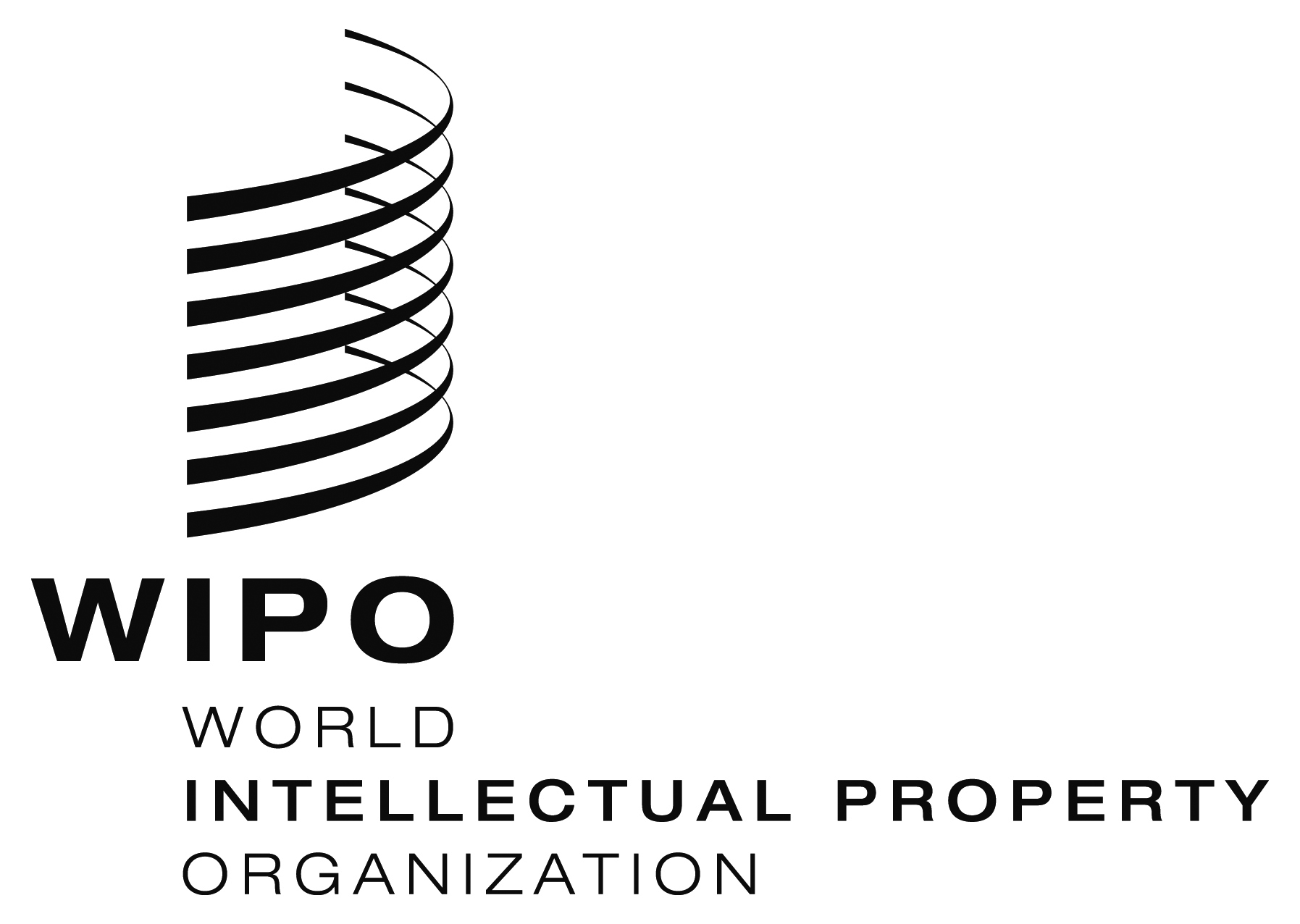 EORIGINAL:  EnglishORIGINAL:  EnglishORIGINAL:  EnglishDATE:  May 18, 2018DATE:  May 18, 2018DATE:  May 18, 2018